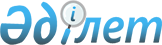 "Жеке және заңды тұлғаларға көрсетілетін мемлекеттік қызметтердің тізілімін бекіту туралы" Қазақстан Республикасы Үкіметінің 2010 жылғы 20 шілдедегі № 745 қаулысына өзгерістер мен толықтырулар енгізу туралы
					
			Күшін жойған
			
			
		
					Қазақстан Республикасы Үкіметінің 2013 жылғы 24 мамырдағы № 513 қаулысы. Күші жойылды - Қазақстан Республикасы Үкіметінің 2013 жылғы 18 қыркүйектегі № 983 қаулысымен

      Ескерту. Күші жойылды - ҚР Үкіметінің 18.09.2013 № 983 қаулысымен (алғашқы ресми жарияланған күнінен бастап қолданысқа енгізіледі).      Қазақстан Республикасының Үкіметі 

ҚАУЛЫ ЕТЕДІ:



      1. «Жеке және заңды тұлғаларға көрсетілетін мемлекеттік қызметтердің тізілімін бекіту туралы» Қазақстан Республикасы Үкіметінің 2010 жылғы 20 шілдедегі № 745 қаулысына (Қазақстан Республикасының ПҮАЖ-ы, 2010 ж., № 44, 401-құжат) мынадай өзгерістер мен толықтырулар енгізілсін:



      көрсетiлген қаулымен бекiтiлген жеке және заңды тұлғаларға көрсетiлетiн мемлекеттiк қызметтердiң тiзiлiмiнде:



      реттік нөмірі 5-жолда:



      4-баған мынадай редакцияда жазылсын:



      «Еңбекмині»;



      5 және 6-бағандар мынадай редакцияда жазылсын:



      «Еңбекмині Бақылау және әлеуметтік қорғау комитетінің аумақтық органдары»;



      реттік нөмірі 34-жолдың 7-бағаны мынадай редакцияда жазылсын:



      «Электрондық, қағаз түрінде (тіркеу және есепке қою)»;



      реттік нөмірі 36-жолдың 4-бағаны мынадай редакцияда жазылсын:



      «ӨДМ»;



      реттік нөмірі 38-жолда:



      2-баған мынадай редакцияда жазылсын:



      «Мерзімді баспасөз басылымдарын және ақпарат агенттіктерін есепке қою»;



      4-баған мынадай редакцияда жазылсын:



      «МАМ»;



      5 және 6-бағандар мынадай редакцияда жазылсын:



      «МАМ Ақпарат және мұрағаттар комитеті»;



      реттік нөмірі 39-жолда:



      4-баған мынадай редакцияда жазылсын:



      «МАМ»;



      5-баған мынадай редакцияда жазылсын:



      «МАМ Ақпарат және мұрағаттар комитеті»;



      6-баған мынадай редакцияда жазылсын:



      «ХҚО, МАМ Ақпарат және мұрағаттар комитеті»;



      реттік нөмірі 40-жолдың 4-бағаны мынадай редакцияда жазылсын:



      «МАМ»;



      реттік нөмірі 58-жолдың 7-бағаны мынадай редакцияда жазылсын:



      «Электрондық, қағаз түрінде (куәлік)»;



      реттік нөмірі 62-жолда:



      5-баған мынадай редакцияда жазылсын:



      «ҰБ»;



      6-баған мынадай редакцияда жазылсын:



      «ҰБ орталық аппараты»;



      7-баған мынадай редакцияда жазылсын:



      «Қағаз түрінде (анықтама)»;



      реттік нөмірі 64-жолда:



      2-баған мынадай редакцияда жазылсын:



      «Мәдени құндылықтарды уақытша әкету құқығына куәлік беру»;



      5 және 6-бағандар мынадай редакцияда жазылсын:



      «ЖАО»;



      7-баған мынадай редакцияда жазылсын:



      «Электрондық түрінде (куәлік)»;



      реттік нөмірлері 71 және 88-жолдар алынып тасталсын;



      реттік нөмірі 89-жолдың 2-бағаны мынадай редакцияда жазылсын:



      «Ауыл шаруашылығы министрлігі тіркейтін көлік құралдарын қоспағанда, автокөлік құралдарын тіркеу, қайта тіркеу және тіркелген нөмір белгілерін беру*»;



      реттік нөмірі 93-жол алынып тасталсын;



      реттік нөмірлері 97, 98, 99 және 100-жолдарда:



      4-баған мынадай редакцияда жазылсын:



      «ӨДМ»;



      5-баған мынадай редакцияда жазылсын:



      «Жер кадастры ғылыми-өндірістік орталығы» РМК»;



      6-баған мынадай редакцияда жазылсын:



      «ХҚО, «Жер кадастры ғылыми-өндірістік орталығы» РМК»;



      реттік нөмірлері 105, 106, 107 және 112-жолдар алынып тасталсын;



      реттік нөмірі 116-жолдың 2-бағаны мынадай редакцияда жазылсын:



      «Жолаушыларды қалааралық, облысаралық ауданаралық (облысішiлiк қалааралық) және халықаралық қатынастарда автобустармен, шағын автобустармен тұрақты емес тасымалдау, сондай-ақ жолаушыларды халықаралық қатынаста автобустармен, шағын автобустармен тұрақты тасымалдау қызметiмен айналысу үшін лицензия беру, қайта ресімдеу, лицензияның телнұсқасын беру»;



      реттік нөмірлері 128 және 129-жолдардың 6-бағаны мынадай редакцияда жазылсын:



      «ХҚО»;



      мынадай мазмұндағы реттік нөмірі 150-1-жолмен толықтырылсын:      «                                                                   »;

      реттік нөмірі 159-жолдың 7-бағаны мынадай редакцияда жазылсын:



      «Электрондық, қағаз түрінде (мүгедектік туралы анықтама; мүгедекті оңалтудың жеке бағдарламасы картасынан үзінді; жалпы еңбекке қабілеттілігін жоғалту дәрежесі туралы анықтама; кәсіптік еңбекке қабілеттілігін жоғалту дәрежесі туралы анықтама; зардап шеккен қызметкердің қосымша көмек түрлеріне және күтімге мұқтаждығы туралы қорытынды, толық оңалту туралы хабарлама, мүгедектігін растайтын ақпарат)»;



      реттік нөмірі 160-жолдың 2-бағаны мынадай редакцияда жазылсын:



      «Жинақтаушы зейнетақы қоры салымшысы қаражатының түсуі және қозғалысы туралы ақпарат беру*»;



      реттік нөмірі 161-жол алынып тасталсын;



      реттік нөмірі 164-жолдың 2-бағаны мынадай редакцияда жазылсын:



      «Мүгедектерді сурдо-тифлотехникалық және міндетті гигиеналық құралдармен қамтамасыз ету үшін оларға құжаттар ресімдеу»;



      реттік нөмірі 172-жолда:



      6-баған мынадай редакцияда жазылсын:



      «Астана және Алматы қалаларының жұмыспен қамту және әлеуметтік бағдарламалар басқармалары, аудандардың, облыстық маңызы бар қалалардың жұмыспен қамту және әлеуметтік бағдарламалар бөлімдері, кент, ауыл, ауылдық округ әкімі»;



      7-баған мынадай редакцияда жазылсын:



      «Электрондық, қағаз түрінде (хабарлама)»;



      реттік нөмірі 173-жолдың 7-бағаны мынадай редакция жазылсын:



      «Электрондық, қағаз түрінде (хабарлама)»;



      реттік нөмірі 174-жолда:



      2-баған мынадай редакцияда жазылсын:



      «Ауылдық жерде тұратын және жұмыс істейтін әлеуметтік сала мамандарына отын сатып алу жөнінде әлеуметтік көмек тағайындау»;



      5-баған мынадай редакцияда жазылсын:



      «Аудандардың, облыстық маңызы бар қалалардың жұмыспен қамту және әлеуметтік бағдарламалар бөлімдері»;



      6-баған мынадай редакцияда жазылсын:



      «ХҚО, аудандардың, облыстық маңызы бар қалалардың жұмыспен қамту және әлеуметтік бағдарламалар бөлімдері, кент, ауыл, ауылдық округ әкімі»;



      реттік нөмірі 175-жолдың 7-бағаны мынадай редакцияда жазылсын:



      «Қағаз түрінде (анықтама)»;



      реттік нөмірі 176-жолдың 7-бағаны мынадай редакцияда жазылсын:



      «Электрондық, қағаз түрінде (анықтама)»;



      реттік нөмірі 177-жолдың 7-бағаны мынадай редакцияда жазылсын:



      «Электрондық, қағаз түрінде (бағыт)»;



      мынадай мазмұндағы реттік нөмірі 177-1-жолмен толықтырылсын:      «                                                                   »;

      реттік нөмірі 178-жолда:



      4-баған мынадай редакцияда жазылсын:



      «ӨДМ»;



      7-баған мынадай редакцияда жазылсын:



      «Электрондық, қағаз түрінде (хабарлама)»;



      реттік нөмірі 179-жолда:



      4-баған мынадай редакцияда жазылсын:



      «Еңбекмині»;



      5 және 6-бағандар мынадай редакцияда жазылсын:



      «Еңбекмині Бақылау және әлеуметтік қорғау комитетінің аумақтық органдары»;



      реттік нөмірі 180-жолдың 4-бағаны мынадай редакцияда жазылсын:



      «ӨДМ»;



      реттік нөмірі 189-жолдың 2-бағаны мынадай редакцияда жазылсын:



      «Техникалық және кәсiптік, орта білімнен кейінгі бiлiм бағдарламалары бойынша бiлiм беру қызметіне лицензия беру, қайта ресімдеу, лицензияның телнұсқаларын беру»;



      реттік нөмірі 210-жол алынып тасталсын;



      реттік нөмірі 215-жолдың 7-бағаны мынадай редакцияда жазылсын:



      «Электрондық, қағаз түрінде (сертификат)»;



      реттік нөмірі 216-жолдың 7-бағаны мынадай редакцияда жазылсын:



      «Электрондық, қағаз түрінде (қорытынды)»;



      реттік нөмірі 217-жолда:



      2-баған мынадай редакцияда жазылсын:



      «Тауардың шыққан елін, Кеден одағы тауарының немесе шетел тауарының мәртебесін айқындау, олардың сәйкестігін, аккредитациялауды растау бойынша сарапшы-аудиторды аттестаттау»;



      7-баған мынадай редакцияда жазылсын:



      «Электрондық, қағаз түрінде (аттестат)»;



      реттік нөмірі 218-жолдың 2-бағаны мынадай редакцияда жазылсын:



      «Өлшемдер бірлігін қамтамасыз ету саласындағы техникалық сарапшы біліктілігін беру туралы сертификат беру»;



      реттік нөмірі 219-жолдың 2-бағаны мынадай редакцияда жазылсын:



      «Қазақстан Республикасының аумағында қолданылатын халықаралық, өңiрлiк стандарттарды және шет мемлекеттер стандарттарын, шет мемлекеттер ұйымдарының стандарттарын, техникалық-экономикалық ақпарат жiктеуiштерін, стандарттау, сәйкестiктi растау және аккредиттеу жөніндегі қағидаларын, нормалары мен ұсынымдарын есепке алу»;



      реттік нөмірі 220-жол алынып тасталсын;



      реттік нөмірлері 223, 224, 225, 226, 227, 228, 229, 230, 231 және 232-жолдардың 5 және 6-бағандарының орыс тіліндегі мәтініне өзгерістер енгізілді, қазақ тіліндегі мәтіні өзгермейді;



      реттік нөмірлері 234, 239 және 241-жолдар алынып тасталсын;



      реттік нөмірі 242-жолда:



      6-баған мынадай редакцияда жазылсын:



      «ХҚО, ИЖТМ Өнеркәсіп комитеті»;



      7-баған мынадай редакцияда жазылсын:



      «Электрондық, қағаз түрінде (рұқсат)»;



      реттік нөмірі 243-жолдың 7-бағаны мынадай редакцияда жазылсын:



      «Электрондық, қағаз түрінде (куәлік)»;



      реттік нөмірі 247-жолдың 2-бағаны мынадай редакцияда жазылсын:



      «Заңды тұлғаларда өз өндірісі барысында және құрамында түстi және (немесе) қара металл сынықтары және (немесе) қалдықтары болған мүліктік кешенді сатып алу нәтижесінде пайда болған түстi және қара металл сынықтары мен қалдықтарын өткізу жөніндегі қызметті қоспағанда, заңды тұлғалардың түстi және қара металл сынықтары мен қалдықтарын жинау (дайындау), сақтау, өңдеу және лицензиаттарға өткiзу жөніндегі қызметті лицензиялау, қайта ресімдеу, лицензия телнұсқасын беру»;



      реттік нөмірі 250-жолдың 7-бағаны мынадай редакцияда жазылсын:



      «Электрондық, қағаз түрінде (рұқсат)»;



      реттік нөмірі 252-жолдың 2-бағаны мынадай редакцияда жазылсын:



      «Жер қойнауы және жер қойнауын пайдалану туралы» Қазақстан Республикасының Заңында көзделген жағдайларда барлауды, өндіруді немесе бірлескен барлауды және көмірсутегі шикізатын және кең таралған пайдалы қазбаларды өндіруді қоспағанда, барлауды, өндіруді жүргізу үшін берілген жер қойнауы учаскелеріне сервитуттарды тіркеу»;



      мынадай мазмұндағы реттік нөмірлері 255-2 және 255-3-жолдармен толықтырылсын:      «                                                                   »;

      реттік нөмірлері 263, 265 және 266-жолдар алынып тасталсын;



      мынадай мазмұндағы реттік нөмірі 266-1-жолмен толықтырылсын:      «                                                                   »;

      реттік нөмірлері 271, 285, 287, 288, 289, 290, 293, 294, 295, 296, 297, 299 және 304-жолдар алынып тасталсын;



      реттік нөмірі 306-жолда:



      2-баған мынадай редакцияда жазылсын:



      «Мақта қолхаттарын беру арқылы қойма қызметі бойынша қызметтер көрсетуге лицензия беру, қайта ресімдеу, лицензияның телнұсқасын беру»;



      3-баған мынадай редакцияда жазылсын:



      «Заңды тұлғалар»;



      7-баған мынадай редакцияда жазылсын:



      «Электрондық, қағаз түрінде (лицензия)»;



      реттік нөмірлері 308 және 309-жолдар алынып тасталсын;



      реттік нөмірі 316-жолдың 6-бағаны мынадай редакцияда жазылсын:



      «Облыстар, аудандар, облыстық және аудандық маңызы бар қалалар, қалалардағы аудандар бойынша салық органдары, ХҚО»;



      реттік нөмірлері 338 және 339-жолдар алып тасталсын;



      реттік нөмірі 341-жолдың 6-бағаны мынадай редакцияда жазылсын:



      «Облыстар, Алматы және Астана қалалары бойынша салық органдары, ХҚО»;



      реттік нөмірі 354-жол алынып тасталсын;



      реттік нөмірі 355-жолда:



      5-баған мынадай редакцияда жазылсын:



      «ҰБ»;



      6-баған мынадай редакцияда жазылсын:



      «ҰБ орталық аппараты»;



      реттік нөмірі 356-жолдың 7-бағаны мынадай редакцияда жазылсын:



      «Электрондық, қағаз түрінде (лицензия);



      реттік нөмірлері 359 және 360-жолдар алынып тасталсын;



      реттік нөмірі 362-жолдың 7-бағаны мынадай редакцияда жазылсын:



      «Электрондық, қағаз түрінде (лицензия)»;



      реттік нөмірлері 363, 364 және 365-жолдар алынып тасталсын;



      реттік нөмірі 367-жолдың 7-бағаны мынадай редакцияда жазылсын:



      «Қағаз түрінде (келісу хаты)»;



      реттік нөмірі 368-жолда:



      2-баған мынадай редакцияда жазылсын:



      «Қаржы ұйымдарының, банк, сақтандыру холдингтерінің басшы қызметкерлерін сайлауға (тағайындауға) келісім беру»;



      7-баған мынадай редакцияда жазылсын:



      «Қағаз түрінде (келісу хаты)»;



      реттік нөмірі 369-жолдың 7-бағаны мынадай редакцияда жазылсын:



      Қағаз түрінде (сатып алуға келісім)»;



      реттік нөмірі 370-жолдың 7-бағаны мынадай редакцияда жазылсын:



      «Қағаз түрінде (куәлік)»;



      реттік нөмірі 371-жолдың 7-бағаны мынадай редакцияда жазылсын:



      «Қағаз түрінде (ҰБ Басқармасының қаулысы)»;



      реттік нөмірі 379-жолдың 7-бағаны мынадай редакцияда жазылсын:



      «Қағаз түрінде (хат)»;



      реттік нөмірлері 381 және 383-жолдар алынып тасталсын;



      реттік нөмірі 384-жолда:



      5-баған мынадай редакцияда жазылсын:



      «ҰБ»;



      6-баған мынадай редакцияда жазылсын:



      «ҰБ орталық аппараты»;



      реттік нөмірі 385-жол алынып тасталсын;



      реттік нөмірлері 386, 387 және 388-жолдардың 7-бағаны мынадай редакцияда жазылсын:



      «Қағаз түрінде (ҰБ Басқармасының қаулысы)»;



      реттік нөмірі 406-жол алынып тасталсын;



      мынадай мазмұндағы реттік нөмірі 407-1-жолмен толықтырылсын:      «                                                                   »;

      реттік нөмірі 408-жолдың 2-бағаны мынадай редакцияда жазылсын:



      «Банктің және (немесе) банк холдингінің еншілес ұйым құруына немесе сатып алуына рұқсат беру»;



      реттік нөмірі 409-жолдың 2-бағаны мынадай редакцияда жазылсын:



      «Ұйымның жарғылық капиталына банктің және (немесе) банк холдингінің елеулі түрде қатысуына рұқсат беру»;



      реттік нөмірі 410-жолдың 2-бағаны мынадай редакцияда жазылсын:



      «Сақтандыру (қайта сақтандыру) ұйымының және (немесе) сақтандыру холдингінің еншілес ұйым құруға немесе сатып алуға рұқсат беру»;



      реттік нөмірі 411-жолдың 2-бағаны мынадай редакцияда жазылсын:



      «Ұйымдардың капиталына сақтандыру (қайта сақтандыру) ұйымының және (немесе) сақтандыру холдингінің елеулі түрде қатысуына рұқсат беру»;



      реттік нөмірі 412-жолдың 2-бағаны мынадай редакцияда жазылсын:



      «Банкті (банк холдингін) ерікті түрде қайта ұйымдастыруға рұқсат беру»;



      реттік нөмірлері 414 және 415-жолдардың 7-бағаны мынадай редакцияда жазылсын:



      «Қағаз түрінде (ҰБ Басқармасының қаулысы)»;



      реттік нөмірлері 416 және 417-жолдардың 7-бағаны мынадай редакцияда жазылсын:



      «Қағаз түрінде (рұқсат беру)»;



      реттік нөмірлері 419, 420 және 421-жолдар алынып тасталсын;



      реттік нөмірі 424-жолдың 7-бағаны мынадай редакцияда жазылсын:



      «Қағаз түрінде (рұқсат беру)»;



      реттік нөмірі 426-жолда:



      5-баған мынадай редакцияда жазылсын:



      «ҰБ»;



      6-баған мынадай редакцияда жазылсын:



      «ҰБ орталық аппараты»;



      реттік нөмірі 430-жолдың 2-бағаны мынадай редакцияда жазылсын:



      «Тауарларды жедел іздестіру іс-шараларын жүргізуге арналған арнайы техникалық құралдарға жатқызу тұрғысынан техникалық зерттеу жүргізу»;



      реттік нөмірлері 432, 433 және 434-жолдардың 7-бағаны мынадай редакцияда жазылсын:



      «Электрондық түрде (лицензия)»;



      реттік нөмірлері 435 және 436-жолдардың 7-бағаны мынадай редакцияда жазылсын:



      «Электрондық түрде (қорытынды)»;



      реттік нөмірлер 443-жол алынып тасталсын;



      реттік нөмірі 444-жолда:



      4-баған мынадай редакцияда жазылсын:



      «ӨДМ»;



      5 және 6-бағандар мынадай редакцияда жазылсын:



      «ӨДМ Жер ресурстарын басқару комитеті»;



      реттік нөмірлері 445 және 446-жолдар алынып тасталсын;



      реттік нөмірі 447-жолда:



      4-баған мынадай редакцияда жазылсын:



      «ӨДМ»;



      5 және 6-бағандар мынадай редакцияда жазылсын:



      «ӨДМ Жер ресурстарын басқару комитеті»;



      реттік нөмірі 448-жолда:



      2-бағанда орыс тіліндегі мәтінге өзгерістер енгізілген, мемлекеттік тілдегі мәтін өзгермейді;



      4-баған мынадай редакцияда жазылсын:



      «ӨДМ»;



      5-баған мынадай редакцияда жазылсын:



      «Жер кадастры ғылыми-өндiрiстiк орталығы» РМК»;



      6-баған мынадай редакцияда жазылсын:



      «ХҚО, «Жер кадастры ғылыми-өндiрiстiк орталығы» РМК»;



      реттік нөмірі 449-жолда:



      2-бағанда орыс тіліндегі мәтінге өзгерістер енгізілген, мемлекеттік тілдегі мәтін өзгермейді;



      4-баған мынадай редакцияда жазылсын:



      «ӨДМ»;



      5-баған мынадай редакцияда жазылсын:



      «Жер кадастры ғылыми-өндiрiстiк орталығы» РМК»;



      6-баған мынадай редакцияда жазылсын:



      «ХҚО, «Жер кадастры ғылыми-өндірістік орталығы» РМК»;



      реттік нөмірі 450-жолда:



      2-баған мынадай редакцияда жазылсын:



      «Жер учаскесіне сәйкестендіру құжатын дайындау туралы ақпарат беру»;



      4-баған мынадай редакцияда жазылсын:



      «ӨДМ»;



      5-баған мынадай редакцияда жазылсын:



      «Жер кадастры ғылыми-өндiрiстiк орталығы» РМК»;



      6-баған мынадай редакцияда жазылсын:



      «ХҚО, «Жер кадастры ғылыми-өндiрiстiк орталығы» РМК»;



      реттік нөмірі 451-жолда:



      2-баған мынадай редакцияда жазылсын:



      «Жер учаскесіне бастапқы құқық берудің құқық белгілеуші құжаты туралы ақпарат ұсыну»;



      4-баған мынадай редакцияда жазылсын:



      «ӨДМ»;



      5-баған мынадай редакцияда жазылсын:



      «Жер кадастры ғылыми-өндiрiстiк орталығы» РМК»;



      6-баған мынадай редакцияда жазылсын:



      «ХҚО, «Жер кадастры ғылыми-өндiрiстiк орталығы» РМК»;



      реттік нөмірі 452-жолдың 4-бағаны мынадай редакцияда жазылсын:



      «ӨДМ»;



      реттік нөмірі 453-жолда:



      4-баған мынадай редакцияда жазылсын:



      «ӨДМ»;



      7-баған мынадай редакцияда жазылсын:



      «Электрондық, қағаз түрінде (бұйрық)»;



      реттік нөмірі 454-жолда:



      4-баған мынадай редакцияда жазылсын:



      «ӨДМ»;



      5 және 6-бағандар мынадай редакцияда жазылсын:



      «Облыстардың (республикалық маңызы бар қалалардың, астананың), ауданның (облыстық маңызы бар қалалардың) жергілікті атқарушы органдары»;



      реттік нөмірі 455-жолда:



      2-баған мынадай редакцияда жазылсын:



      «Iздестіру жұмыстары үшiн жер учаскесін пайдалануға рұқсат беру»;



      4-баған мынадай редакцияда жазылсын:



      «ӨДМ»;



      5 және 6-бағандар мынадай редакцияда жазылсын:



      «Облыстардың (республикалық маңызы бар қалалардың, астананың), ауданның (облыстық маңызы бар қалалардың) жергілікті атқарушы органдары»;



      реттік нөмірлері 474 және 488-жолдар алынып тасталсын;



      реттік нөмірлері 497, 498, 499, 500 және 501-жолдарда:



      4-баған мынадай редакцияда жазылсын:



      «ЭБЖМ»;



      5-баған мынадай редакцияда жазылсын:



      «ЭБЖМ Сауда комитеті»;



      6-баған мынадай редакцияда жазылсын:



      «ЭБЖМ Сауда комитеті, ХҚО»;



      реттік нөмірі 502-жолда:



      4-баған мынадай редакцияда жазылсын:



      «ЭБЖМ»;



      5 және 6-бағандар мынадай редакцияда жазылсын:



      «ЭБЖМ Сауда комитеті»;



      реттік нөмірлері 503, 504-жолдар алынып тасталсын;



      мынадай мазмұндағы реттік нөмірі 511-1-жолмен толықтырылсын:      «                                                                   »;

      мынадай мазмұндағы реттік нөмірлері 525-1, 525-2, 525-3, 525-4, 525-5, 525-6, 525-7, 525-8, 525-9, 525-10, 525-11 және 525-12-жолдармен толықтырылсын:      «                                                                   »;

      реттік нөмірлері 526, 527 және 528-жолдарда:



      4-баған мынадай редакцияда жазылсын:



      «ӨДМ»;



      5-баған мынадай редакцияда жазылсын:



      «ӨДМ Құрылыс және тұрғын үй-коммуналдық шаруашылық істері комитеті, облыстардың, Астана мен Алматы қалаларының мемлекеттік сәулет-құрылысты бақылау және лицензиялау департаменттері»;



      реттік нөмірі 529-жолда:



      4-баған мынадай редакцияда жазылсын:



      «ӨДМ»;



      5-баған мынадай редакцияда жазылсын:



      «ӨДМ Құрылыс және тұрғын үй-коммуналдық шаруашылық істері комитеті, облыстардың, Астана мен Алматы қалаларының мемлекеттік сәулет-құрылысты бақылау және лицензиялау департаменттері»;



      6-баған мынадай редакцияда жазылсын:



      «ХҚО, ӨДМ Құрылыс және тұрғын үй-коммуналдық шаруашылық істері комитеті, облыстардың, Астана мен Алматы қалаларының мемлекеттік сәулет-құрылысты бақылау және лицензиялау департаменттері»;



      реттік нөмірі 530-жол алынып тасталсын;



      реттік нөмірлері 531 және 532-жолдардың 4-бағаны мынадай редакцияда жазылсын:



      «ӨДМ»;



      мынадай мазмұндағы реттік нөмірі 532-1-жолмен толықтырылсын:      «                                                                   »;

      реттік нөмірі 533-жол алынып тасталсын;



      реттік нөмірі 535-жолдың 6-бағаны мынадай редакцияда жазылсын:



      «ХҚО, ТМРА»;



      реттік нөмірлері 536 және 537-жолдар алынып тасталсын;



      реттік нөмірі 556-жолдың 7-бағаны мынадай редакцияда жазылсын:



      «Электрондық түрінде (куәлік)»;



      реттік нөмірі 557-жол алынып тасталсын;



      ескертпеде:



      аббревиатуралардың толық жазылуында:



      «мына:      «                                                                    »

      деген жолдар алынып тасталсын;



      мынадай мазмұндағы жолдармен толықтырылсын:      «                                                                   ».

      2. Орталық мемлекеттік органдар бір ай мерзімде тиісті қаулы жобаларын әзірлесін және заңнамада белгіленген тәртіппен Қазақстан Республикасының Үкіметіне енгізсін.



      3. Осы қаулы алғашқы ресми жарияланған күнінен бастап қолданысқа енгізіледі.      Қазақстан Республикасының

      Премьер-Министрі                                     С. Ахметов
					© 2012. Қазақстан Республикасы Әділет министрлігінің «Қазақстан Республикасының Заңнама және құқықтық ақпарат институты» ШЖҚ РМК
				150-1.1, 6 және 7-сыныптағы қауіпті жүкті тасымалдауға арналған арнайы рұқсат беруЖеке және заңды тұлғаларККМККМ Көлiктiк бақылау комитетiнiң аумақтық органдарыХҚОЭлектрондық, қағаз түрінде (арнайы рұқсат)177-1.Тиісті әкімшілік-аумақтық бірліктің аумағында еңбек қызметін жүзеге асыру үшін шетел қызметкеріне жұмысқа орналасуға және жұмыс берушілерге шетел жұмыс күшін тартуға рұқсат беру, қайта ресімдеу және ұзартуЖеке және заңды тұлғаларЕңбекминіОблыстардың жұмыспен қамтуды үйлестіру және әлеуметтік бағдарламалар басқармалары, Астана және Алматы қалаларының жұмыспен қамту және әлеуметтік бағдарламалар басқармаларыОблыстардың жұмыспен қамтуды үйлестіру және әлеуметтік бағдарламалар басқармалары, Астана және Алматы қалаларының жұмыспен қамту және әлеуметтік бағдарламалар басқармаларыЭлектрондық, қағаз түрінде (рұқсат қағаз)255-2.Кең таралған пайдалы қазбаларға барлау жүргізу және өндіру үшін берілген жер қойнауы учаскелеріне сервитуттарды, осы Заңда көзделген жағдайларда барлаумен немесе өндірумен байланысты емес құрылыстар және (немесе) жер асты құрылыстарын тіркеуЖеке және заңды тұлғаларИЖТМОблыстардың (республикалық маңызы бар қалалардың, астананың) жергілікті атқарушы органдарыОблыстардың (республикалық маңызы бар қалалардың, астананың) жергілікті атқарушы органдарыҚағаз түрінде (хат хабарлама)255-3.Барлаумен немесе өндірумен байланысты емес жерасты құрылыстарын салуға және (немесе) пайдалануға жер қойнауын пайдалануға құқық беруге арналған келісімшарттарды тіркеуЖеке және заңды тұлғаларИЖТМОблыстардың (республикалық маңызы бар қалалардың, астананың) жергілікті атқарушы органдарыОблыстардың (республикалық маңызы бар қалалардың, астананың) жергілікті атқарушы органдарыҚағаз түрінде (тіркелген келісімшарт)266-1.Газ желісі ұйымдарын аккредиттеуЗаңды тұлғаларМГММГМ Мұнай-газ кешені бойынша мемлекеттік инспекция комитетіМГМ Мұнай-газ кешені бойынша мемлекеттік инспекция комитетіҚағаз түрінде (куәлік)407-1.Қаржы құралдарымен мәмілелер бойынша клирингтік қызметті жүзеге асыруға лицензия беру, қайта ресімдеу, лицензияның телнұсқасын беруЗаңды тұлғаларҰБҰБ Қаржы нарығын және қаржы ұйымдарын реттеу мен қадағалау комитетіҰБ Қаржы нарығын және қаржы ұйымдарын реттеу мен қадағалау комитетіЭлектрондық, қағаз түрінде511-1.Лотереяны (мемлекеттіктен (ұлттықтан) басқа) ұйымдастыру мен өткізу бойынша қызмет түрін жүзеге асыруға лицензия беру, қайта ресімдеу, лицензияның телнұсқасын беруЗаңды тұлғаларСДШІАСДШІАХҚО, СДШІАЭлектрондық, қағаз түрінде (лицензия)525-1.Жануарлар дүниесі объектілерін, олардың бөліктері мен дериваттарын, оның ішінде сирек санатқа жатқызылған және құрып кету қаупі төнген жануарлар түрлерін Қазақстан Республикасына әкелуге және одан тысқары жерлерге әкетуге рұқсат беруЖеке және заңды тұлғаларҚоршағанортаминіҚоршағанортамині Орман және аңшылық шаруашылығы комитеті, Балық шаруашылығы комитеті Қоршағанортамині Орман және аңшылық шаруашылығы комитеті, Балық шаруашылығы комитеті Қағаз түрінде (рұқсат)525-2.Құрып кету қаупі төнген жануарлар мен өсімдіктер түрлерін, олардың бөліктерін немесе дериваттарын Қазақстан Республикасына әкелуге және одан тысқары жерлерге әкетуге Қазақстан Республикасындағы әкімшілік органның рұқсатын беруЖеке және заңды тұлғаларҚоршағанортаминіҚоршағанортамині Орман және аңшылық шаруашылығы комитеті, Балық шаруашылығы комитеті Қоршағанортамині Орман және аңшылық шаруашылығы комитеті, Балық шаруашылығы комитеті Қағаз түрінде (рұқсат)525-3.Жануарларды интродукциялау, реинтродукциялау және будандастыруды жүргізуге рұқсат беруЖеке және заңды тұлғаларҚоршағанортаминіҚоршағанортамині Орман және аңшылық шаруашылығы комитетінің аумақтық инспекциялары, Балық шаруашылығы комитетінің аумақтық инспекцияларыҚоршағанортамині Орман және аңшылық шаруашылығы комитетінің аумақтық инспекциялары, Балық шаруашылығы комитетінің аумақтық инспекцияларыҚағаз түрінде (рұқсат)525-4.Жарылғыш құрылғыларды, улы химикаттарды қолдана отырып (дала кемiргiштерiн жою кезiнде, сондай-ақ жануарлардың құтыру iндетi мен басқа да аурулары жағдайларында улы химикаттарды қолдануды қоспағанда) жануарлар дүниесi объектiлерiн аулауға келісуЖеке және заңды тұлғаларҚоршағанортаминіҚоршағанортамині Орман және аңшылық шаруашылығы комитетінің аумақтық инспекцияларыҚоршағанортамині Орман және аңшылық шаруашылығы комитетінің аумақтық инспекцияларыҚағаз түрінде (келісу хат)525-5.Жануарлар дүниесін пайдалануға рұқсат беруЖеке және заңды тұлғаларҚоршағанортаминіҚоршағанортамині Орман және аңшылық шаруашылығы комитетінің аумақтық инспекциялары, Балық шаруашылығы комитетінің аумақтық инспекцияларыҚоршағанортамині Орман және аңшылық шаруашылығы комитетінің аумақтық инспекциялары, Балық шаруашылығы комитетінің аумақтық инспекцияларыҚағаз түрінде (рұқсат)525-6.Бекітілген лимит негізінде жануарлар дүниесі объектілерін алып қоюға квоталар бөлуЖеке және заңды тұлғаларҚоршағанортаминіҚоршағанортамині Орман және аңшылық шаруашылығы комитетінің аумақтық инспекциялары, Балық шаруашылығы комитетінің аумақтық инспекцияларыҚоршағанортамині Орман және аңшылық шаруашылығы комитетінің аумақтық инспекциялары, Балық шаруашылығы комитетінің аумақтық инспекцияларыҚағаз түрінде (бекітілген квоталар)525-7.Қазақстан Республикасының сыртқы нарығында бекіре балық түрлерінің уылдырығын сатуға арналған марканы бекіту және оны Қазақстан Республикасының ішкі нарығында сатуға арналған марканы беруЖеке және заңды тұлғаларҚоршағанортаминіҚоршағанортамині Балық шаруашылығы комитеті Қоршағанортамині Балық шаруашылығы комитеті Қағаз түрінде (марка, марканы бекіту туралы бұйрық)525-8.Жерсiндiруге рұқсат беруЖеке және заңды тұлғаларҚоршағанортаминіҚоршағанортамині Балық шаруашылығы комитетінің аумақтық инспекцияларыҚоршағанортамині Балық шаруашылығы комитетінің аумақтық инспекцияларыҚағаз түрінде (рұқсат)525-9.Су тарту құрылыстарының балық қорғау құрылғыларын орнатуды келісуЖеке және заңды тұлғаларҚоршағанортаминіҚоршағанортамині Балық шаруашылығы комитетінің аумақтық инспекцияларыҚоршағанортамині Балық шаруашылығы комитетінің аумақтық инспекцияларыҚағаз түрінде (келісу хат)525-10.Облыстың жергілікті атқарушы органдарының жануарлар дүниесін пайдаланушыларға аңшылық алқаптар мен балық шаруашылығы су айдындарын және (немесе) учаскелерін бекітіп беру мен аңшылық және балық шаруашылығының қажеттіліктері үшін сервитуттарды белгілеу жөнінде шешімдер қабылдауыЖеке және заңды тұлғаларҚоршағанортаминіОблыстардың жергілікті атқарушы органдарыҚоршағанортамині Балық шаруашылығы комитетінің аумақтық инспекциялары, Орман және аңшылық шаруашылығы комитетінің аумақтық инспекцияларыҚағаз түрінде (облыс әкімдігінің қаулысы)525-11.Орман және ағаш кесу билетін беруЖеке және заңды тұлғаларҚоршағанортаминіМемлекеттік орман иелеріМемлекеттік орман иелеріҚағаз түрінде (орман билеті және ағаш кесу билеті)525-12.Арнайы су пайдалануға рұқсат беруЖеке және заңды тұлғаларҚоршағанортаминіҚоршағанортамині Су ресурстар комитетінің Су ресурстарын пайдалану және қорғауды реттеу жөніндегі бассейіндік инспекцияларыҚоршағанортамині Су ресурстар комитетінің Су ресурстарын пайдалану және қорғауды реттеу жөніндегі бассейіндік инспекцияларыҚағаз түрінде (рұқсат)532-1.Сарапшыларды сәулет, қала құрылысы және құрылыс қызметі саласында сараптамалық жұмыстар мен инжинирингтік қызмет көрсетуді жүзеге асыру құқығына аттестаттауЖеке тұлғаларӨДМӨДМ Құрылыс және тұрғын үй-коммуналдық шаруашылық істері комитеті және оның аумақтық бөлімшелеріӨДМ Құрылыс және тұрғын үй-коммуналдық шаруашылық істері комитетінің аумақтық бөлімшелеріҚағаз түрінде (аттестат)ЭДСМ      - Қазақстан Республикасы Экономикалық даму және сауда

            министрлігіЖБРА      - Қазақстан Республикасы Жер ресурстарын басқару

            жөніндегі агенттігіҚТКШІА    - Қазақстан Республикасы Құрылыс және тұрғын үй-коммуналдық

            шаруашылық істері агенттігіМемжерҒӨО - «Жер ресурстары және жерге орналастыру мемлекеттік

            ғылыми-өндірістік орталығы» республикалық мемлекеттік

            кәсіпорныЭБЖМ - Қазақстан Республикасы Экономика және бюджеттік жоспарлау

       министрлігіӨДМ  - Қазақстан Республикасы Өңірлік даму министрлігі